Writing BINGO										      Name: __________   										      Due:  Thurs. 11/301) Complete at least one BINGO (3 vertical, 3 horizontal, or 3 diagonal) this month.  Feel free to try for more BINGOs or a Black Out!  2) Mark the BINGO squares you complete.  3) Staple this sheet to the front of all your projects.I’d be happy to preview any writing project; please give me 24 hours to get it back to you. Write a story (fiction or nonfiction) using all 8 types of figurative language. Color-code the figurative language.Read a book this month and write down all the uses of dashes (not hyphens!) and parentheses you come across.Make a list of what you are thankful for, for each day of this month. (30 days)Create a comic strip that explains why authors use commas, parentheses, or dashes.FREE CHOICEFeel free to ‘move’ a project here or come up with your own. You must get project approval.Pick a song. Analyze it for figurative language. Color-code the figurative language and write a paragraph about the effect of figurative language on the song.Pick a theme and create a Destiny Collection (Schedule a time to present this to me.)Create a children’s book that would explain pronouns (antecedents, intensive, subjective, objective, possessive).Maybe create characters for each???Read a book this month and annotate, on paper, as you go.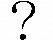 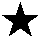 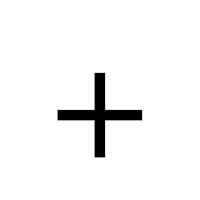 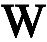 Score DescriptionIdeas and ContentOrganizationVoiceWord ChoicePresentationExcellent/Strong- shows creativity  and skill, many strengths present4Proficient/Maturing-  strengths outweigh the weaknesses; writing is taking shape3Developing-strengths and weaknesses are about equal; first draft stage2Emerging- getting started, parts begin to show what the writer can do1